AGENDAGirdwood Trails CommitteeRegular Monthly Meeting -- Tuesday, October 4, 2016Girdwood Community Room, 7pmCall to Order Approval of Agenda Approval of September 6, 2016 minutesIntroduction of Guests/PresentationsOld BusinessTrails Agreements:Interagency Land Management Agreements (Kyle Kelley)California Creek Trailhead & Beaver Pond/Abe’s TrailheadReview USFS/MOA/GTC Memorandum of Understanding, exp 2017 (Kate Sandberg)Trails Issues:Girdwood Mountain Bike Alliance (Dan Starr) - Progress report with Girdwood Nordic DOT/Airport Upper Valley Trail AccessEducate local population about not walking on taxiway/runway & loose dogsAlyeska Highway Pedestrian Safety Corridor Iditarod Lower valley trail improvements (Kyle Kelley)Update and status of volunteer work neededGirdwood Community Trails Plan Prep for winter Hand tram workgrooming startup planMoose Meadows/Alyeska Playing Field SurveyOther Trails IssuesSuggestions for signage at Winner Creek T intersectionBudget and GrantsFinancial Report (Diana Livingston)Grants Anchorage Park Foundation GrantKMTA GrantLand and Water Conservation Fund GrantUpdates Newspaper Article October LUC/GBOS Meeting RepresentativeGirdwood Inc Roundup on Sept 23.Glacier City Trail Loop Marathon, October 1, 2016 (Brian Burnett)New BusinessApplication for state trails grant by Glacier Ranger District, seeking GTC letter of support (Will Brennan) Girdwood Nordic Ski Club New Trail SystemsOther BusinessNext Meeting:  Tuesday, November 1, 2016 in the Girdwood Community Room at 7:00 pmGirdwood Trails Committee Agendas and minutes are available on line: http://www.muni.org/gbos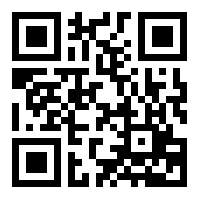 